NOMINATION FORM FOR AN HONORARY APPOINTMENT CONFERRED BY SENATE This form is not to be used for Honorary Professors/Readers NOMINATION FORM FOR AN HONORARY APPOINTMENT CONFERRED BY SENATE This form is not to be used for Honorary Professors/Readers NOMINATION FORM FOR AN HONORARY APPOINTMENT CONFERRED BY SENATE This form is not to be used for Honorary Professors/Readers 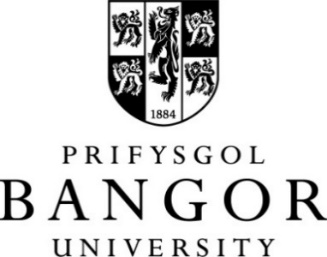 School Contact Name Proposed Title Name of NomineeTitle of NomineeContact Address for NomineeE-mail Address for NomineePlease include a brief statement on the nominee and the contribution they will be making to the School.  Please note that it is expected that the contribution made will be on a regular basis and regarded by the School as significant.This statement will be included with the paperwork presented to the Senate. Please include a brief statement on the nominee and the contribution they will be making to the School.  Please note that it is expected that the contribution made will be on a regular basis and regarded by the School as significant.This statement will be included with the paperwork presented to the Senate. Please include a brief statement on the nominee and the contribution they will be making to the School.  Please note that it is expected that the contribution made will be on a regular basis and regarded by the School as significant.This statement will be included with the paperwork presented to the Senate. Please include a brief statement on the nominee and the contribution they will be making to the School.  Please note that it is expected that the contribution made will be on a regular basis and regarded by the School as significant.This statement will be included with the paperwork presented to the Senate. Please include a brief statement on the nominee and the contribution they will be making to the School.  Please note that it is expected that the contribution made will be on a regular basis and regarded by the School as significant.This statement will be included with the paperwork presented to the Senate. Please include a brief statement on the nominee and the contribution they will be making to the School.  Please note that it is expected that the contribution made will be on a regular basis and regarded by the School as significant.This statement will be included with the paperwork presented to the Senate. The nominee’s CV is included with this Nomination Form YES/NOThe nominee’s CV is included with this Nomination Form YES/NOThe nominee’s CV is included with this Nomination Form YES/NOThe nominee’s CV is included with this Nomination Form YES/NOThe nominee’s CV is included with this Nomination Form YES/NOSignature of Head of School Date Date Date Please return this form to Sera Whitley, Administrative Assistant, Governance Servicess.whitley@bangor.ac.uk Please return this form to Sera Whitley, Administrative Assistant, Governance Servicess.whitley@bangor.ac.uk Please return this form to Sera Whitley, Administrative Assistant, Governance Servicess.whitley@bangor.ac.uk Please return this form to Sera Whitley, Administrative Assistant, Governance Servicess.whitley@bangor.ac.uk 